Beschrijving van het eTwinningproject 2017 - 2018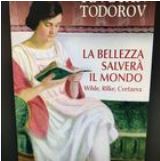 'Dipingiuna classe'Korte beschrijvingLeerlingen tonen eigen creaties en decoreren de school en hun klaslokaal om schoolvakken, leerplandoelen, interdisciplinariteit en interculturaliteit zichtbaar te maken. Onder het motto 'panta rhei' (Heraclitus) gaan zij op zoek naar verbanden tussen alles wat ze leren op school  en naar schoonheid in de flux van de dingen want… volgens Dostojewski 'kan schoonheid de wereld redden'.Doelstellingen van het projectschoolvakken analyseren en verbanden zoekenvisuele voorstellingen van de flux van kennis en vaardigheden bedenkenbesprekingen voeren en overleggen met elkaarontwerpen en tekeningen makenschilderen, presenteren, etaleren, enz. om de verzamelde ideeën visuele 'af te schilderen' in klas en schoolbij dit alles streven aar schoonheidinterculturele banden smeden en respect leren opbrengen voor elkaarleergierigheid aanwakkeren en vreemde talen inzetten binnen de eigen mogelijkhedenWerkprocesFebruari-maart 2018 – Italiaanse en Belgische projectpartners overleggen omtrent een idee voor een artistiek project waarin vooral visueel, maar ook in Europese talen naar keuze mag gecommuniceerd worden. Maart-juni 2018 – De Italiaanse leerlingen analyseren hun  schoolvakken, zoeken verbanden, bedenken  visuele voorstellingen, bespreken en overleggen met elkaar, maken ontwerpen, tekenen, schilderen de voorstellingen in en werken af.Maart-juni 2018 - De Vlaamse leerlingen van de BSO-richting Mode en Lifestyle leggen verbanden tussen hun schoolvakken, creëren modieuze outfits en accessoires, realiseren Lifestyle artikelen, bedenken visuele presentaties en manieren van etaleren en verspreiden hun realisaties op school en via sociale mediaJuni 2018 – Evaluatie en registratie voor het eTwinning kwaliteitslabelInhoudOnder de motto's 'Panta rhei' van Heraclitus en 'Schoonheid kan de wereld redden' van Dostojewskischooldisciplines verbinden met elkaar en zichtbaar makenuitnodigen tot interdisciplinariteit, elkaar inspireren en samenwerken, schoonheid creëren…de flux van kennis en vaardigheden die leidt naar schoonheid voorstellenProjectblog : korte commentaren bij foto's van de realisaties en vorderingen van de projectactiviteiten die kaderen in de realisatie van leerplandoelen Twinspace :- DC 00 Beschrijving van het project- DC 01 Voorstelling van de scholen- DC 02 De Italiaanse klas en haar project- DC 03 De Belgische klassen en hun interpretatie van het project- DC 04 Evaluatie van de projectactiviteiten en –resultatenVerwachte resultatenDoor in het project te focussen op het visuele aspect van schoolresultaten en de link tussen de richting-specifieke en praktische vakken leerlingen motiveren om fier hun resultaten te delen en commentaren in verschillende talen te formuleren en verstaan.Een visuele 'FLUX' van kennis en vaardigheden voorstellen die leidt tot schoonheid.Door blikvangers stopkracht creëren en de eigenheid van de studierichtingen zichtbaarder maken, ook voor leerlingen en leerkrachten van andere klassen.Waardering door anderen doen groeien en zo het zelfbewustzijn van de deelnemers verhogen.Schoonheid opwekken die, misschien niet de hele wereld kan redden maar, een aanzet kan zijn tot respect voor het kennen en kunnen van leerlingen van verschillende richtingen en nationaliteiten.VakkenRichtingsvakken Wetenschappelijke richting en richting Kunst, Mode & Lifestyle, Burgerschap, Vreemde Talen Talen Italiaans en Nederlands als MoedertaalFrans en Engels Vreemde TalenLeeftijd van de leerlingen  14 – 19 jaarGebruikte toolsVideo, Foto en tekening, Mails, Twinspace, Projectblog, Sociale Media (Whatsapp, Messenger, Facebook, Instagram, Snapchat...)Twinspace en projectbloghttps://twinspace.etwinning.net/62492